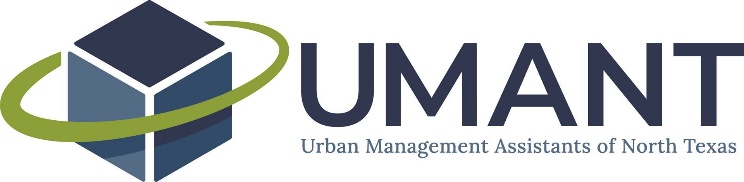 UMANT Executive Committee AgendaFebruary 5, 20212:00 PM – 3:00 PMVirtualCall-in informationDial in: 720-835-5352PIN: 95148Join the call via UberConference: uberconference.com/umantexecIn attendance: Laurie Wilson, Brittney Huff, Kate Graham, Imelda Speck, Valencia Garcia, Kallie Tanner, Miguel Esparza, Lauren Haze, Carey Neal, Keturah Barnett, Brett CastCalled to order at 2:07PMApproval of January 8, 2021 minutesMotion by Brett, second by Lauren Haze. Motion passes unanimously.Budget reviewClosing out 2020 budget currently, hopefully have a budget for consideration at March 5 meeting. NTCMA Board Meeting Update – LaurieNTCMA meeting in Jan; they’re going to plan everything virtual for 2021 and then have in person if possible. NTCMA upcoming topics plan to be diversity and inclusion and highlighting a shift in more democratic process for local governments where residents contact staff directly and less so through Council.Discussion on ways to use digital contentCommittee UpdatesNetworking & MentorshipMentorship programExec connect March 4 at 3pm to 5pm .Professional DevelopmentProfessional Development lunch updateLunch and Learn registration is live. Trying to examine if we can cast Zoom meeting to Facebook as well.Membership & PartnershipsSurveyCommunicationsBlog/newsletter updateWorking on scheduled posts for highlighting members.Special EventsWine & Dine Conversation about switching one-day and wine & dine event dates. Shooting for towards end of May for the One Day Spring and push wine and dine to fall. Conversation on cost share of revenue based on from where attendees are part of (UMANT, UMACT etc).General meeting itemsContent sharing on dropbox (?)YouTube as an option for info sharing. Miguel mentioned you can host youtube videos on the website. Website pages to be accessed by password or only by due paying members Access for certain amounts of time – available after six months.Second tier membership for digital content only. Future agenda item requestsBylaws update for 2nd round of scholarshipsBudget adoptionUpdate from Communications for information sharing (Youtube stuff? Or second tier memberships?)Adjourn the meeting at 2:50 PMNext Meeting: Friday, March 5 at 2PMNotes: 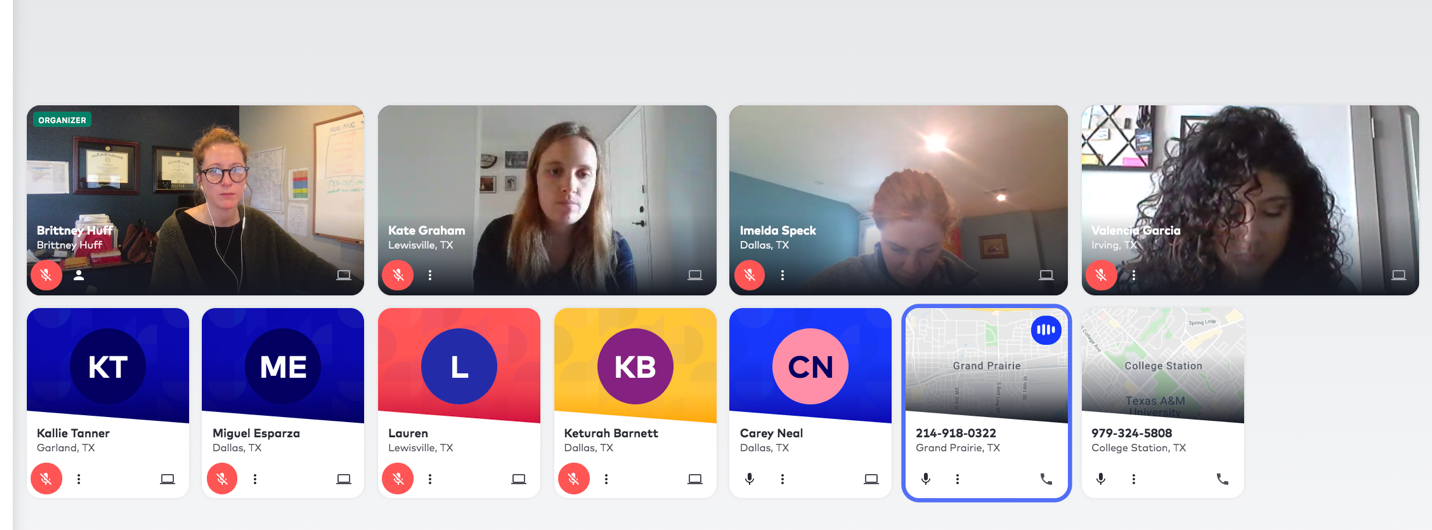 